Gegužės 18 dienos pamokaThe British Fashion Scene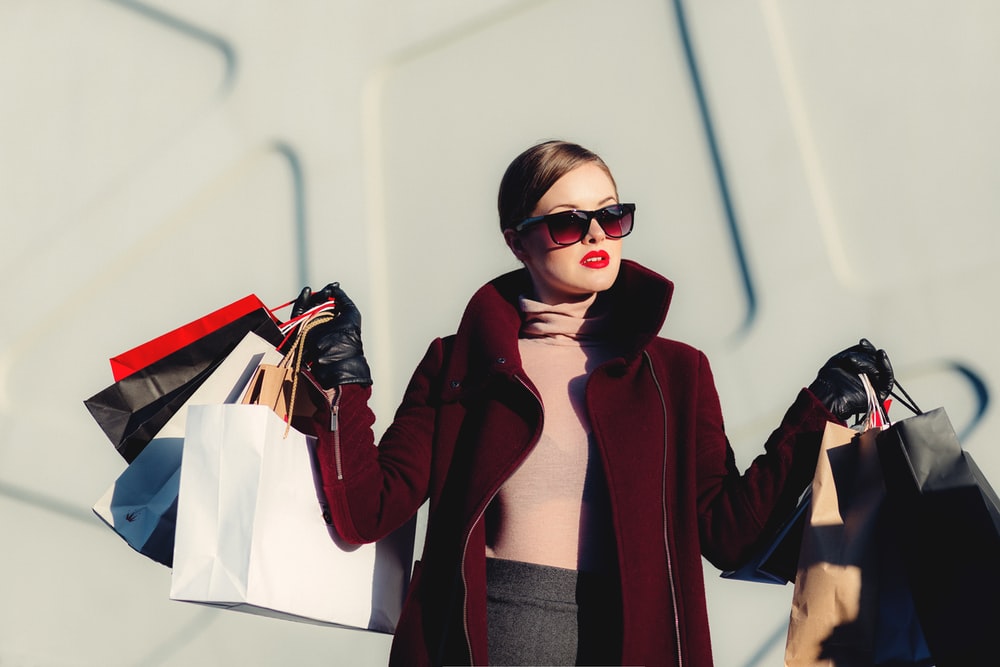 https://www.youtube.com/watch?v=rTV7b9iT0GU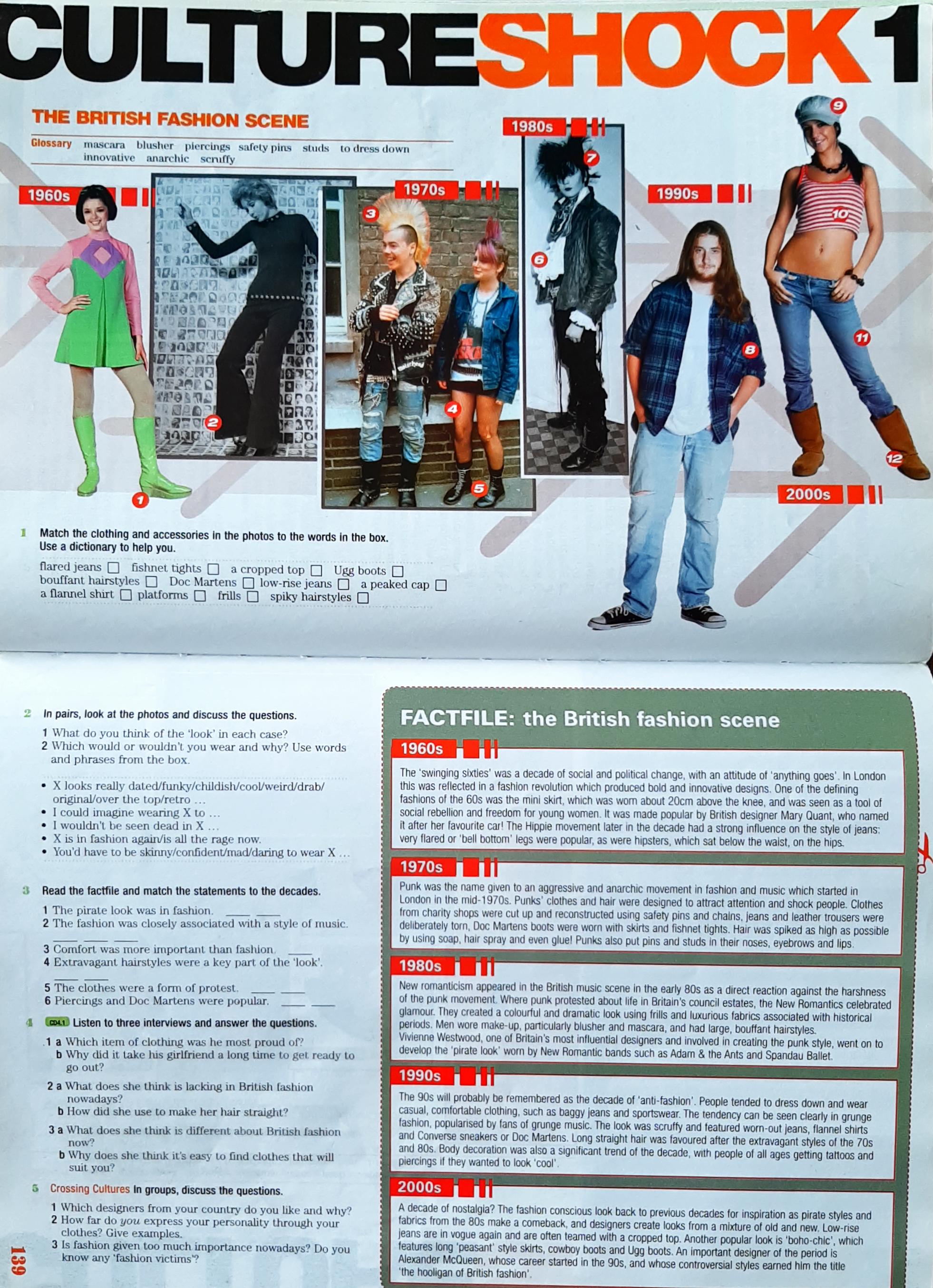 